	Dossier de candidature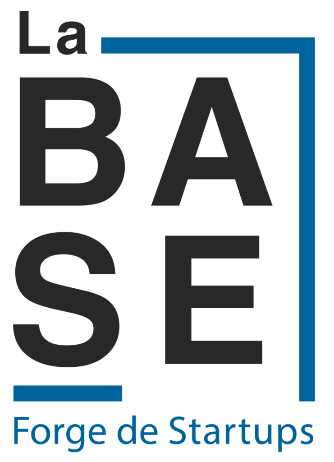 Ce dossier sera traité confidentiellement. Sa diffusion sera limitée à l’équipe de l’incubateur, aux experts et au comité d’incubation. Il est important que ce dossier soit rempli rigoureusement, il constitue un critère de sélection à part entière de votre projet. Joindre les documents suivants :CV de chaque porteurMatrice SWOTNom du projet/de la start-up	Le porteur de projet :Joindre les C.V. de chaque porteur et les annexer à la fin du dossierPorteur principal du projet :Nom :Prénom :Téléphone :Adresse complète (adresse, code postal, ville) :Mail :Synthèse de l’équipe :Êtes-vous dédié à 100% au projet ? (Tous les membres)Oui		NonEn quoi vous ou votre équipe êtes les plus à même de mener à bien ce projet ?……………………………………………………………………………………………………………………………………………………………………………………………………………………………………………………………………………………………………………………………………………………………………………………………………………………………………………………………………………………………………………………………………………………………………………………………………………………………………………………………………………………………………………………………………………………………………………………………………………………………………………………………………………………………………………………………………………………………………………………………………………………………………………………………………………………………………………………………………………………………………………………………………………………………………………………………………………………………………………………………………………………………………………………………………………………………………………………………………Serez-vous disponible à plein temps sur Saint-Etienne pendant le programme (24mois) ?……………………………………………………………………………………………………………………………………………………………………………………………………………………………………………………………………………………………………………………………………………………………………………………………………………………………………………………………………………………………………………………………………………………………………………………Le projet :Pitcher votre projet en deux phrases………………………………………………………………………………………………………………………………………………………………………………………………………………………………………………………………………………………………………………………………………………………………………………………………………………………………………Quel est le constat de départ de votre entreprise ? Quel problème tentez-vous de résoudre ? (En une phrase)…………………………………………………………………………………………………………………………………………………………………………………………………………………………………………………………………………………………………………………………………………………………………………………………………………………………………………………………………………………………………………………………………………………………………………………………………………………………………………………………………………………………………………………………………………………………………………………………………………………………………………………………………………………………………………………………………………………………………………………………………………………………………………………………………………………………………………………………………………………………………………Quelle solution apportez-vous ? Quel est le caractère différenciant de votre projet ? (5 lignes maximum)……………………………………………………………………………………………………………………………………………………………………………………………………………………………………………………………………………………………………………………………………………………………………………………………………………………………………………………………………………………………………………………………………………………………………………………………………………………………………………………………………………………………………………………………………………………………………………………………………………………………………………………………………………………………………………………………………………………………………………………………………………………………Quel est votre avantage concurrentiel ? (Qu’est-ce que votre entreprise apportera de plus et de manière efficace aux solutions existantes et/ou face à vos concurrents ?) ………………………………………………………………………………………………………………………………………………………………………………………………………………………………………………………………………………………………………………………………………………………………………………………………………………………………………………………………………………………………………………………………………………………………………………………………………………………………………………………………………………………………………………………………………………………………………………………………………………………………………………………………………………………………………………………………………………………………………………………………………………………………………………………………………………………………………………………………………………………………………………………………………………………………………………………………………………………………………………………………………………………………………………………………………………………………………………………………………………………………………………………………………………………………………………………………………………………………………………………………………………………………………………………………………………………………………………………………………………………………………………………………………………………………………………………………………………………………………………………………………………………………………………………………………………………………………………………………………………………………………………………………………………………………………………………………………………………………………………………………………………………………………………………………………………………………………………………………………………………………………………………………………………………………………………………………Quel est le business model envisagé ce jour ? (Comment comptez-vous gagner de l’argent ?) ………………………………………………………………………………………………………………………………………………………………………………………………………………………………………………………………………………………………………………………………………………………………………………………………………………………………………………………………………………………………………………………………………………………………………………………………………………………………………………………………………………………………………………………………………………………………………………………………………………………………………………………………………………………………………………………………………………………………………………………………………………………………………………………………………………………………………………………………………………………………………………………………………………………………………………………………………………………………………………………………………………………………………………………………………………………………………………………………………………………………………………………………………………………………………………………………………………………………………………………………………………………………………………………………………………………………………………………………………………………………………………………………………………………………………………………………………………………………………………………………………………………………………………………………………………………………………………………………………………………………………………………………………………………………………………………………………………………………………………………………………………………………………………………………………………………………………………………………………………………………………………………………………………………………………………………………………………………………………………Qu’avez-vous accompli jusqu’ici ? Quelles grandes étapes avez-vous franchi ? …………………………………………………………………………………………………………………………………………………………………………………………………………………………………………………………………………………………………………………………………………………………………………………………………………………………………………………………………………………………………………………………………………………………………………………………………………………………………………………………………………………………………………………………………………………………………………………………………………………………………………………………………………………………………………………………………………………………………………………………………………………………………………………………………………………………………………………………………………………………………………………………………………………………………………………………………………………………………………………………………………………………………………………………………………………………………………………………………………………………………………………………………………………………………………………………………………………Quels sont, objectivement vos points de blocage ? ……………………………………………………………………………………………………………………………………………………………………………………………………………………………………………………………………………………………………………………………………………………………………………………………………………………………………………………………………………………………………………………………………………………………………………………………………………………………………………………………………………………………………………………………………………………………………………………………………………………………………………………………………………………………………………………………………………………………………………………………………………………………Dans quel domaine, auriez-vous besoin de notre accompagnement ? :- Financement, gestion financière				- Identification du marché- Protections juridiques, statuts, …				- Numérique, informatique- Stratégie marketing, communication digitale		- Business Plan- Autres, précisez :……………………………………………………………………………………………………………………………………………Quelles sont les grandes étapes de votre développement, techno, commercial, financier ? (à 6, 12 et 24 mois) ……………………………………………………………………………………………………………………………………………………………………………………………………………………………………………………………………………………………………………………………………………………………………………………………………………………………………………………………………………………………………………………………………………………………………………………………………………………………………………………………………………………………………………………………………………………………………………………………………………………………………………………………………………………………………………………………………………………………………………………………………………………………………………………………………………………………………………………………………………………………………………………………………………………………………………………………………………………………………………………………………………………………………………………………………………………………………………………………………………………………………………………………………………………………………………………………………………………………………………………………………………………………………………………………………………………………………………………………………………………………………………………………………………………………………………A quelle entreprise souhaiteriez-vous ressembler dans 5 ans et pourquoi ?………………………………………………………………………………………………………………………………………………………………………………………………………………………………………………………………………………………………………………………………………………………………………………………………………………………………………………………………………………………………………………………………………………………………………………………………………………………………………………………………………………………………………………………………………………………………………………………………………………………………………………………………………………………………………………………………………………………………………………………………………………………………………………………………………………………………………………………………………………………………………………………………………………………………………………………………………………………………………………………Quel marché cible votre projet ? 	BtoB		BtoC		BtoBtoC		Autre :Quel est le potentiel du marché ?(Taille du marché, maturité du marché par rapport à votre solution, barrières d’entrée potentielles...)…………………………………………………………………………………………………………………………………………………………………………………………………………………………………………………………………………………………………………………………………………………………………………………………………………………………………………………………………………………………………………………………………………………………………………………………………………………………………………………………………………………………………………………………………………………………………………………………………………………………………………………………………………………………………………………………………………………………………………………………………………………………………………………………………………………………………………………………………………………………………………………………………………………………………………………………………………………………………………………………………………………………………………………………………………………………………………………………………………………………………………………………………………………………………………………………………………………Quelles sont les solutions existantes/alternatives ? Qui sont vos concurrents ? Quels sont leurs avantages concurrentiels ? Quelles sont les solutions alternatives à ce que vous proposez ? Quelles sont les imperfections ou insatisfactions constatées dans les offres existantes ?………………………………………………………………………………………………………………………………………………………………………………………………………………………………………………………………………………………………………………………………………………………………………………………………………………………………………………………………………………………………………………………………………………………………………………………………………………………………………………………………………………………………………………………………………………………………………………………………………………………………………………………………………………………………………………………………………………………………………………………………………………………………………………………………………………………………………………………………………………………………………………………………………………………………………………………………………………………………………………………………………………………………………………………………………………………………………………………………………………………………………………………………………………………………………………………………………………………………………………………………………………………………………………………………………………………………………………………………………………………………………………………………………………………………………………………………………………………………………………………………………………………………………………………… Avez-vous déjà des clients ? Si oui, lesquels ?………………………………………………………………………………………………………………………………………………………………………………………………………………………………………………………………………………………………………………………………………………………………………………………………………………………………………………………………………………………………………………………………………………………………………………………………………………………………………………………………………………………………………………………………………………………………………………………………………………………………………………………………………………Le financement de votre projet :Quel est le montant de vos fonds propres ?………………………………………………………………………………………………………………………………………………………………………………………………………………………………………………………………………………………………………………………………………………………………………………………………………………………………………Envisagez-vous une levée de fonds dans les 24 mois ? Si oui, pour quelle utilisation ?…………………………………………………………………………………………………………………………………………………………………………………………………………………………………………………………………………………………………………………………………………………………………………………………………………………………………………………………………………………………………………………………………………………………………………………………………………………………………………………………………………………………………………………………………Quels financements pensez-vous solliciter ?Love Money			- Subvention BPIPrêt d’honneur			-  Autres :Ne sait pas à cette date	-  AucunCombien de temps avez-vous devant vous sans pouvoir vous rémunérer ? …………………………………………………………………………………………………………………………………………………………………………………………………………………………………………………………………………………………Quelles sont vos recettes ? ………………………………………………………………………………………………………………………………………………………………………………………………………………………………………………………………………………………………………………………………………………………………………………………………………………………………………………………………………………………………………………………………………………………………………………………………………………………………………………………………………………………………………………………………………………………………………………………………………………………………………………………………………………Quelles sont vos dépenses ? ………………………………………………………………………………………………………………………………………………………………………………………………………………………………………………………………………………………………………………………………………………………………………………………………………………………………………………………………………………………………………………………………………………………………………………………………………………………………………………………………………………………………………………………………………………………………………………………………………………………………………………………………………………Perspectives de lancement de l’entreprise :L’incubateur a pour objectif de vous aider à développer votre projet et à terme créer votre entreprise, aussi, il est important d’aborder les perspectives de lancement de cette dernière. Cette partie soulève des questions auxquelles vous serez confronté mais il n’est pas obligatoire d’y répondre de façon détaillée.Quelle est la date de création de l’entreprise envisagée ? ……………………………………………………………………………………………………………………………………………………………………………………………………………………………………………………………………………………Quelles sont les perspectives d’activité à 24 mois : chiffre d’affaires, nombre d’employés ?  …………………………………………………………………………………………………………………………………………………………………………………………………………………………………………………………………………………………………………………………………………………………………………………………………………………………………………………………………………………………………………………………………………………………………………………………………………………………………………………………………………………………………………………………………………………………………………………………………………………………………………………………………………………………………………………………………………………………………………………………………………………………………………………………………………………………………………………………………………………………………………………………………………………………………………………………………………………………………………………………………………………………………………………………………………………………………………Vos motivations pour intégrer LA BASE :Pourquoi souhaitez-vous intégrer l’incubateur USE’In, et pas un autre ?…………………………………………………………………………………………………………………………………………………………………………………………………………………………………………………………………………………………………………………………………………………………………………………………………………………………………………………………………………………………………………………………………………………………………………………………………………………………………………………………………………………………………………………………………………………………………………………………………………………………………………………………………………………………………………………………………………………………………………………………………………………………………………………………………………………………………………………………………………………………………………Un dernier mot ?…………………………………………………………………………………………………………………………………………………………………………………………………………………………………………………………………………………………Engagement du porteur :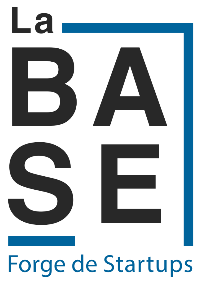 Je certifie sur l’honneur l’exactitude de ces informations :Date :Nom Prénom : Signature :La Base – Incubateur Use’In 
Centre des Savoirs et de l’Innovation 42000 Saint-Etienne / 04 77 91 58 92 innovation@telecom-st-etienne.frNom/PrénomStatut actuel ou enployeurDernier diplôme et lieu d’optentionRôle dans l’équipeContact de l’équipe